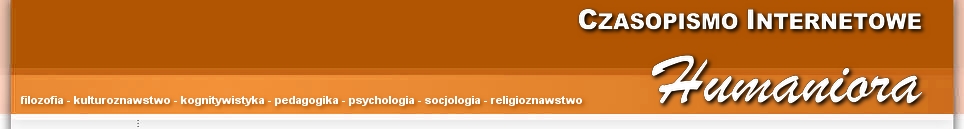 Formularz recenzjiUprzejmie proszę o zakreślenie odpowiednich opcji.Tytuł artykułu: Czy Pani/Pana zdaniem zagadnienia poruszane w tekście są istotne i warte rozważenia? □ tak     □ nie   Czy tekst zawiera oryginalne elementy? □ tak     □ nie  Czy przyjęta metoda badania jest właściwa? □ tak     □ nie  (w przypadku artykułów empirycznych).Czy analiza i interpretacja wyników jest poprawna? □ tak     □ nie  (w przypadku artykułów empirycznych) Czy cel lub teza/problem artykułu zostały jasno sformułowane? □ tak     □ nie   Czy przywołane w tekście źródła są odpowiednie, czyli aktualne i kompletne? □ tak     □ nie   Czy język artykułu jest poprawny? □ tak     □ nie   Czy tekst zawiera wyraźnie sformułowane wnioski? □ tak     □ nie   Czy tekst prowokuje do dyskusji i przemyślenia zawartych w nim stwierdzeń? □ tak     □ nie   Czy tekst powinien zostać przyjęty do publikacji?□ tak□ tak, po wprowadzeniu drobnych zmian □ tak, po wprowadzeniu znacznych zmian□ nieUwagi recenzenta:………………………………………….      podpis recenzenta